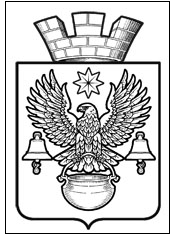 РАСПОРЯЖЕНИЕАДМИНИСТРАЦИИКОТЕЛЬНИКОВСКОГО ГОРОДСКОГО ПОСЕЛЕНИЯКОТЕЛЬНИКОВСКОГО МУНИЦИПАЛЬНОГО РАЙОНАВОЛГОГРАДСКОЙ ОБЛАСТИот  16.09.2019 г.                                                                                                      №-302-р        О проведении аукционана право заключения договорааренды земельного участка, государственная собственностьна который не разграничена             На основании ст.ст. 39.8, 39.11, 39.12 Земельного кодекса Российской Федерации, Федерального закона «Об общих принципах организации местного самоуправления в Российской Федерации» №131-ФЗ от 06.10.2003 г., Устава Котельниковского городского поселения:Провести открытый по составу участников и по форме подаче предложений аукцион на право заключения договора аренды земельного участка, государственная собственность на который не разграничена, указанного в Приложении.Отделу правового обеспечения  администрации Котельниковского городского поселения подготовить и разместить извещение и документацию об открытом аукционе на официальном сайте Российской Федерации в информационно-телекоммуникационной сети "Интернет» по адресу  http://www.torgi.gov.ru/ и сайте администрации Котельниковского городского поселения: по адресу http://www.akgp.ru/.Контроль за исполнением распоряжения оставляю за собой.Глава Котельниковскогогородского поселения                                                                             А.Л. ФедоровПриложениек распоряжению администрации Котельниковского городского поселения№302-р от 16.09.2019 г.Лот № 1 - земельный участок с кадастровым номером 34:13:130021:2073, расположенный по адресу: Волгоградская область, р-н Котельниковский г. Котельниково, приблизительно в 22 м на юг относительно ориентира -многоквартирного дома, расположенного по адресу: ул. Серафимовича, д.3, площадью 26 кв.м. Разрешённое использование: для размещения индивидуальных гаражей, категория земель – земли населенных пунктов.Начальник общего отдела                                                             С.В. ЕрмолаеваЛист согласования к Распоряжению  Главы Котельниковского городского поселения Котельниковского муниципального района Волгоградской областиОт  16.09.2019 г.					                                                      № 302 -р        О проведении аукционана право заключения договороваренды земельных участков, государственная собственностьна которые не разграниченаСпециалист по предоставлению земельных участков и земельным отношениям МКУ «Управление» Котельниковского  городского поселения.                                                        Л.Г. ДорошенкоНач. общего отдела                                ______________              С.В. Ермолаева         Согласовано:Нач. отдела  правового обеспечения:   ______________               Я.А. ЧубароваРазослать:  __________________________________________________Замечание к проекту: _____________________________________________________________________________________________________________________________________________________________________________________________________________________________________________________________________________________________________________________________________________________________________________________________________________________________________________________________________________________________